LIETUVOS BOULINGO ČEMPIONATAS 2022(Forma A)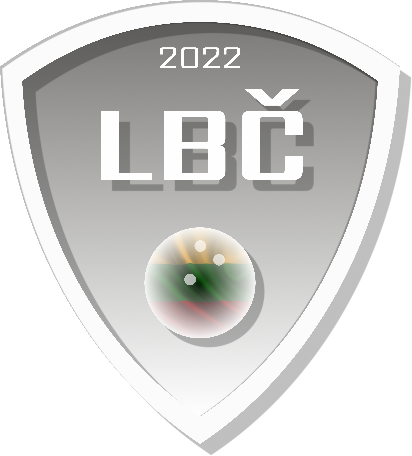 Registracija į „Dvejetų“ įskaitos rungtį:Nr.Vardas, PavardėKlubasUžėjimas1122Įskaitos: PASTABA: Prie „Įskaitos“ įrašyti visas įskaitas, kuriose dalyvauja "Dvejetas”. Abu žaidėjai turi atitikti tos/tų įskaitos/įskaitų kriterijus, kuriose pageidauja rungtyniauti.Įskaitos: PASTABA: Prie „Įskaitos“ įrašyti visas įskaitas, kuriose dalyvauja "Dvejetas”. Abu žaidėjai turi atitikti tos/tų įskaitos/įskaitų kriterijus, kuriose pageidauja rungtyniauti.Įskaitos: PASTABA: Prie „Įskaitos“ įrašyti visas įskaitas, kuriose dalyvauja "Dvejetas”. Abu žaidėjai turi atitikti tos/tų įskaitos/įskaitų kriterijus, kuriose pageidauja rungtyniauti.Įskaitos: PASTABA: Prie „Įskaitos“ įrašyti visas įskaitas, kuriose dalyvauja "Dvejetas”. Abu žaidėjai turi atitikti tos/tų įskaitos/įskaitų kriterijus, kuriose pageidauja rungtyniauti.